Zestawienie przedmiotowo – ilościoweL.p.NAZWAWYMIARY (wysokość, szerokość, głębokość) cmILOŚĆKOLORUWAGIKwota jednostkowa netto Kwota razem:1.Fotel Markadler Expert 8,5 szary/czarny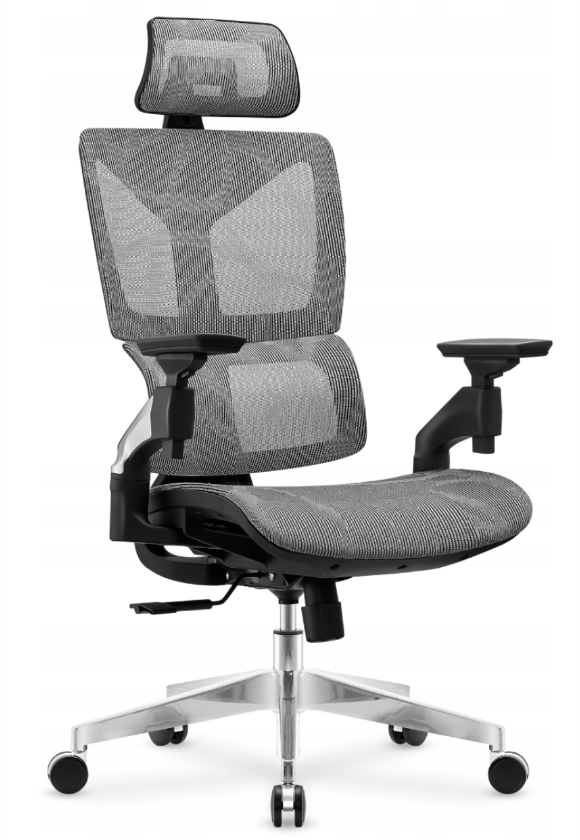 wys. 122-135 , szer. 52-72, gł. 52- 75 cm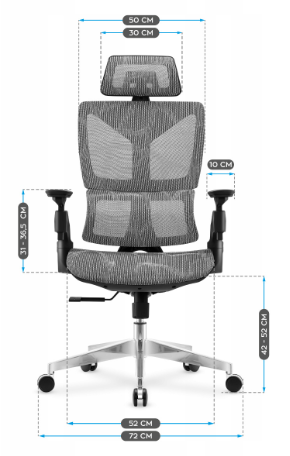 10 szt.czarny/szaryProducent: Mark AdlerModel: Expert 8.5Certyfikaty: SGSMateriały: Wentylowany materiał AirMESH HDPodłokietniki: Regulowane, miękkie 5DZagłówek: RegulowanyKonstrukcja: Nylon FX + AluminiumGąbka: Oddychająca, połączona z zimną piankąMechanizm: Cradle Plus MultilockKoła: KauczukoweSiłownik: GazowyMaksymalna waga użytkownika: 150 kgKwota netto RAZEM:Kwota netto RAZEM:Kwota netto RAZEM:Kwota netto RAZEM:Kwota netto RAZEM:Kwota netto RAZEM:Kwota netto RAZEM:VAT …. %VAT …. %VAT …. %VAT …. %VAT …. %VAT …. %VAT …. %